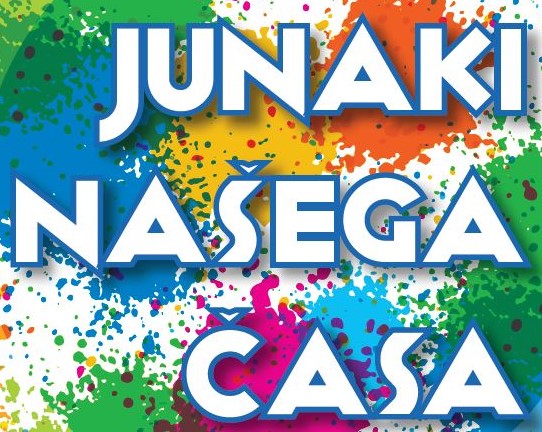 RAZPIS NATEČAJA NA PODROČJU PROSTOVOLJSTVAZA OSNOVNE IN SREDNJE ŠOLE TER DIJAŠKE DOMOVE V ŠOLSKEM LETU 2020/2021O NATEČAJUSlovenska filantropija poziva k sodelovanju na natečaju za podelitev nazivov JUNAKI NAŠEGA ČASA.Natečaj je namenjen razvoju prostovoljstva otrok in mladih na šolah in v dijaških domovih.Na natečaju lahko sodelujejo skupine učencev – prostovoljcev, oddelki, razredi, skupine oddelkov ali razredov, posamezne triade osnovnih šol ali osnovne in srednje šole oziroma dijaški domovi v celoti.Prijavitelj je lahko samo šola oz. dijaški dom.Natečaj bo v šolskem letu 2020/21 potekal sedmič.Šole oz. dijaški domovi, ki se v tem šolskem letu na natečaj prijavljajo prvič, pošljejo izpolnjeno prijavnico za prvo prijavo z vsemi prilogami.Šole oz. dijaški domovi, ki so naziv že prejele, ga lahko v tem šolskem letu potrdijo – pošljejo izpolnjeno letošnjo prijavnico za potrditev naziva s prilogami.V prijavi šola upošteva vse prostovoljsko delo učencev, opravljeno v tem šolskem letu do oddaje na razpis. Kot učence – prostovoljce, ki kandidirajo za naziv, pa na seznam uvrsti samo tiste, ki bodo do oddaje prijave opravili vsak vsaj 10 ur prostovoljskega dela oz. 5 ur prostovoljskega dela, če so to učenci šole oz. zavoda s posebnim vzgojnim programom.CILJI NATEČAJA »JUNAKI NAŠEGA ČASA«Krepitev solidarnosti v osnovnih in srednjih šolah ter dijaških domovih, aktiviranje šolarjev za skupinske prostovoljske projekte, ki pomenijo novo kakovost življenja ali rešitev nekega problema v skupnosti,promocija prostovoljstva med otroki in mladimi,spodbujanje samoiniciativnosti otrok in mladih,senzibiliziranje učencev za potrebe soljudi v ožjem in širšem okolju.PRAVILA NATEČAJA JUNAKI NAŠEGA ČASANa natečaju JUNAKI NAŠEGA ČASA lahko sodelujejo učenke in učenci osnovnih in srednjih šol ter dijaških domov v Republiki Sloveniji. Lahko se povezujejo z drugimi zavodi in nevladnimi organizacijami, če to pomeni višjo kakovost prostovoljske aktivnosti ali močnejši pozitiven vpliv prostovoljske aktivnosti ali projekta. Prijavitelj je lahko samo šola oz. dijaški dom. Na natečaju lahko sodelujejo oziroma se nanj prijavijo (iz vsakega zavoda samo ena prijava):skupine prostovoljcev (interesne dejavnosti, skupine, oddelki …), več oddelkov ali razredov ali skupin skupaj,posamezne triade iz osnovnih šol ali podružnične šole,osnovne šole kot celote,srednje šole kot celote,šole in zavodi posebnih in vzgojnih programov kot celote,dijaški domovi kot celote. Vsaka sodelujoča skupina ali šola samostojno izbere naslov za svoje aktivnosti, ki jih prijavlja na natečaj. Aktivnosti, izvedene v preteklih letih, ne morejo biti prijavljene na ta natečaj.Število sodelujočih članov skupine ni omejeno, mora pa biti dokumentirano sodelovanje vseh učencev poimensko, z odgovornostmi, nalogami in opravljenimi urami. Na natečaj lahko zavod prijavi samo tiste učence – prostovoljce, ki bodo do oddaje prijave v tem šolskem letu opravili vsak vsaj 10 ur prostovoljskega dela. Izjemoma je možno prijaviti tudi učence, ki še niso opravili 10 ur (vendar ne manj kot 5), vendar mora mentor za vsakega napisati obrazložitev, zakaj meni, da si zasluži naziv. Šole in zavodi posebnih in vzgojnih programov na natečaj lahko prijavi samo tiste učence – prostovoljce, ki bodo do oddaje prijave v tem šolskem letu opravili vsak vsaj 5 ur prostovoljskega dela.Mentor izračuna skupno število opravljenih ur prostovoljskega dela v zavodu tako, da sešteje vse opravljene ure prostovoljskega dela vseh učencev (npr. če en učenec opravi 24 ur, 10 učencev z istim obsegom skupaj opravi 240 ur prostovoljskega dela itd.). V skupni vsoti upošteva tudi delo tistih učencev - prostovoljcev, ki so opravili manj kot 10 ur dela v tem šolskem letu. Seštevek ur po posameznikih se morajo ujemati s končnim številom vseh opravljenih ur.Prijave morajo biti oddane na WORD obrazcu s priloženo izjavo šole oz. zavoda v elektronski obliki skupaj s prilogami, ki predstavljajo idejo in izvedbo prostovoljske aktivnosti ali projekta. Mentorji učencev morajo pridobiti soglasje staršev za sodelovanje otrok pri natečaju in drugih aktivnostih v zvezi z natečajem (objava otrokovih fotografij, udeležba na prireditvi ...). Vse prijave na natečaj bo pregledala in ocenila 3-članska komisija. Upoštevala bo samo prijave, ki bodo prispele pravočasno, v ustrezni obliki in z dokazili – prilogami.Komisija bo upoštevala naslednje kriterije:Prostovoljska aktivnost ali projekt je bil odgovor na prepoznano potrebo v skupnosti (stisko posameznika, družine, potrebo v lokalni skupnosti).Rezultat prostovoljske akcije ali projekta je opazen oziroma merljiv – prostovoljske aktivnosti so pomenile spremembo v življenju posameznika, ki ima problem, a ga ne zmore rešiti sam, ali družine, skupine oziroma spremembo v okolju, ki prinaša novo kakovost v lokalno skupnost ali celo vpliva na širše okolje.Na natečaju prijavljene aktivnosti, niso le enkratni dogodek, ampak del procesa usmerjenega k uporabnikom.Inovativnost prostovoljske aktivnosti oziroma projekta.Odmevnost aktivnosti oziroma projekta v okolju in medijih.Število aktivnih prostovoljcev v aktivnosti oziroma projektu.Število opravljenih prostovoljskih ur v projektu.Komisija bo med vsemi prijavljenimi deli izbrala prejemnike nazivov Junaki našega časa v kategorijah: osnovnih šol, srednjih šol, šol in zavodov posebnih in vzgojnih programov, dijaških domov. V vsaki kategoriji lahko komisija podeli več nazivov, če je več enakovrednih prijav.Komisija se lahko odloči, da naziva ne podeli, če nobena prijava v določeni kategoriji ne dosega ustrezne kakovostne ravni.Izjemoma se lahko podeli naziv posamezniku, ki se je še posebej izkazal kot prostovoljec (kot organizator ipd.).Na novo prijavljane šole oz. dijaški domovi, ki bodo dobitniki naziva Junaki našega časa, prejmejo listino in zastavo.Šole oz. dijaški domovi, ki so že prejemniki Junaki našega časa, prejmejo listino.Mladi prostovoljci iz teh zavodov, ki so opravili vsaj 10 ur prostovoljskega dela (oz. 5 za učence šol in zavodov posebnih in vzgojnih programov), prejmejo listino.Koordinatorji prostovoljstva v teh zavodih prejmejo listino.Prijave morajo biti skupaj s prilogami oddane v tiskani in elektronski obliki. Natisnjeno prijavo pošljite na naslov Slovenska filantropija, Cesta Dolomitskega odreda 11, 1000 Ljubljana.Na prijavi mora biti zapisano »Prijava na natečaj Junaki našega časa«.Elektronsko prijavo oddate preko we transferja na andreja.hleb@filantropija.orgRok za prijavo je petek, 23. april 2021.Komisija bo vse pravočasno prispele in vsebinsko ter tehnično ustrezne prijave pregledala in odločila o prejemnikih nazivov do petka, 7. maja 2021.Vsi prejemniki nazivov bodo povabljeni na podelitev ob Slovesnem dnevu prostovoljstva, ki bo v torek, 18. maja 2021. Šola oz. dijaški dom, ki sodeluje na natečaju, zagotovi udeležbo svojega predstavnika na slovesni podelitvi naziva in osebni prevzem naziva.Slovenska filantropija si pridržuje pravico do reprodukcije in objavljanja vseh del, prispelih na natečaj. ODDAJA PRIJAVPrijave morajo biti oddane na obrazcu v tiskani in elektronski obliki ter s prilogami na naslov: Slovenska filantropija, Cesta Dolomitskega odreda 11, 1000 Ljubljana, s pripisom »prijava na natečaj Junaki našega časa«.Elektronsko prijavo pošljete preko we transferja na andreja.hleb@filantropija.orgRok za oddajo je petek, 23. 4. 2021UPORABA PREJETIH PRIJAVSlovenska filantropija bo aktivnosti in projekte, prispele na natečaj, oziroma njihove posamične dele objavila na portalu www.prostovoljstvo.org, na svoji spletni strani www.filantropija.org, na svojih profilih na socialnih omrežjih, v Prostovoljskih e-novicah in drugih medijih, skozi katere lahko promovira prostovoljstvo.Slovenska filantropija spoštuje vse zakonske obveznosti in predpise na področju varovanja osebnih podatkov in v skladu z njimi obravnava prispele prijave.KONTAKT Andreja Hleb01 433 40 24051 775 237andreja.hleb@filantropija.org